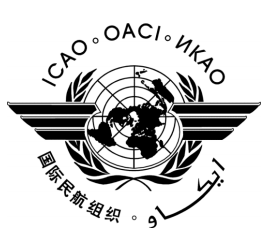 Carbon Offsetting and Reduction Scheme for International Aviation (CORSIA)Templates for SCS Annual Report to ICAO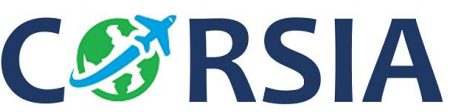 Version 2 – April 2022TemplatesThe following templates should be used by the SCSs to provide to ICAO the information listed in the Reporting requirements for SCS Annual Report to ICAO. Additional rows may be added as needed, as well as references to information provided in separate files.Field 1 - List of audits of economic operators executed during the reporting year (add rows as needed)Field 2	Certification body assurance (add rows as needed)Field 3	Accreditation body assurance (add rows as needed)Field 4	Provide public location (e.g., webpage link) of information on the SCS. Field 5 Certification Bodies and robustness of the scheme. Field 6 List of system documents updated within the reporting year Field 7	Economic operator’s information (add rows as needed)Field 8 - Type of CORSIA eligible fuel certified (add rows as needed)Field 9 Batch information of CORSIA eligible fuel certified (add rows as needed)-END-#1.a Modality(onsite or remote)1.b Frequency1.c Group auditing details1.d. Certification body details (company, contact information) performing the audit#2.a Documentation of certification body compliance with ISO 17065 (include filenames as appropriate)2.b Assurance of certification body compliance with requirements in CORSIA Framework and Requirements for Eligibility of SCS (include filenames as appropriate)#3.a Documentation of accreditation body compliance with ISO/IEC 17011)3.b Details of external and/or peer-reviewers that conducted most recent accreditation body compliance assessment (e.g., credentials, affiliation) 4.a Provision of all relevant certification and system documents of the scheme4.b Contact details.4.c Instructions for economic operators.4.d Stakeholder feedback options and approach for incorporating stakeholder feedback.4.e Training session information (dates., locations, content addressed)4.f Complaint forms and/or submission information.4.g List of certified economic operators.4.h List of suspended or cancelled certifications.5.a Information on requirements for certification bodies and auditors. 5.b List of valid certification bodies and period of validity.5.c Any suspensions or terminations of certifications or certification bodies due to detected non-conformities.5.d Information on conducted trainings programs and tests (including provision and sharing of best practices).#6.a Name of updated system document6.b Date of update6.c Tracked changes and clean updated system documentsCode (designation used to refer to economic operator in following tables)7.a Name of economic operator7.b Contact information of economic operatorCode of economic operator8.a Product Certified8.b Feedstock(s)8.c Feedstock(s) country of origin8.d Conversion process8.e Applicable ASTM Standard8.f Period of validity of certification8.g Default or actual life cycle emissions values used.8.h Details of actual life cycle emissions calculations if used.8.i Whether Low LUC Risk approach was used and explanatory justification.8.j Whether credits (e.g., LEC/REC) were used, including calculation details.8.k Summary of method used to confirm feedstocks were from eligible lands per Criterion 2.18.l DLUC calculation (if needed per Criterion 2.2) and explanatory justification.8.m  Method of verification (on site audit, remote audit, etc.)Code of economic operator9.a Product Certified9.b Batch numbers.9.c Whether “provisional” (not yet verified by auditors) or “verified” for each batch.9.d Associated mass of neat CORSIA eligible fuel (in tonnes) per fuel type.9.e Country of origin of fuel.